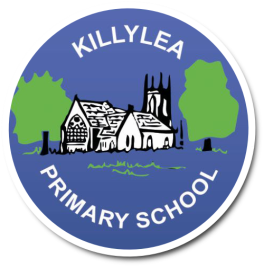 											4th October 2022Dear P4-P7 Parents,Our school choir (all P4-P7 welcome) will be singing at Killylea Methodist Church Harvest on Monday 10th October. The Church service will run from 7.30pm-8.30pm. Please ensure that all pupils who are taking part are at Church no later than 15mins before service starts (7:15pm) and dressed in full school uniform. Please return reply slip to confirm attendance by Friday 7th October.Yours Faithfully,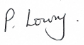 -------------------------------------------------------------------------------------------------------------------------------------------------Methodist Church Harvest Service – Monday 10th October 2022Pupils name: ___________________________________Please tick one option and return this form to school before Friday 7th September.Will be attending Will not be attendingSigned: __________________________________________________ 	Dated: __________________________